Horseland Adelaide October Show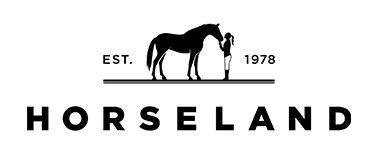 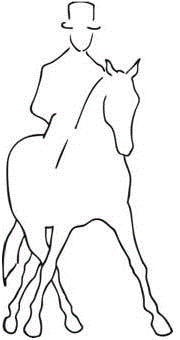 Dressage Club of South Australia Sunday 3rd October @ 59 McLean Road BirdwoodRESULTSRiderHorseClassPlaceScoreHeather CurrieNERONPrelim 1B - Competitive175.179Samantha MaroldBLOOMFIELD MARLEENAPrelim 1B - Competitive267.054Emily AshbyFIREBIRDPrep C - Closed Unrestricted Junior169.5Charisse ElliottBUFF ORPINGTONPrep C - Closed Unrestricted161Sarah MartinRUBY ROSEPrep C - Closed Unrestricted256.75Caitlin AshbyJAZAIL ZARRPrelim 1C - Closed Unrestricted Junior166.161Sarah TicknerNILTON DEL PIERROPrelim 1C - Competitive Pony168.929Samantha MaroldBLOOMFIELD MARLEENAPrelim 1C - Competitive165.446Emily AshbyFIREBIRDPrep E - Closed Unrestricted Junior169.211Charisse ElliottBUFF ORPINGTONPrep E - Closed Unrestricted158.026Sarah MartinRUBY ROSEPrep E - Closed Unrestricted256.974Caitlin AshbyJAZAIL ZARRNovice 2B - Closed Unrestricted Junior159.265Grace NeuhausTUXEDO CATNovice 2B - Competitive171.618Heather CurrieNERONNovice 2B - Competitive271.544Melissa GortonHV BOCCELLINovice 2B - Competitive370.882Ruth ThompsonCP TRISTANNovice 2B - Competitive Pony166.765Grace NeuhausTUXEDO CATNovice 2C - Competitive171.214Melissa GortonHV BOCCELLINovice 2C - Competitive269.5Ruth ThompsonCP TRISTANNovice 2C - Competitive Pony165.571Kirsten TwiningKP D DANZElem 3B - Closed Unrestricted160.25Joann LloydSLM MASTERMINDElem 3B - Competitive163.688Lisa AshbyNEW WORLD DIVINEMedium 4B - Competitive166.486Joann LloydSLM MASTERMINDElem 3C - Competitive159.329Courtney MunroBELRIEVE SQUEAKMedium 4C - Closed Unrestricted Junior170.577Lisa AshbyNEW WORLD DIVINEMedium 4C - Competitive165.577Courtney MunroBELRIEVE SQUEAKAdvanced 5B - Closed Unrestricted Junior166.216